2019桃園市科技創造力機器人設計大賽增能研習_足球機器人一、日期：108年4月21日(星期日)上午9時至下午4時二、地點：桃園市成功國民小學(桃園市桃園區三民路三段22號)三、講師：黃雅謙老師四、學歷：明新科技大學 學士畢業五、經歷： 店長/快樂機器人平鎮店(107.7~現職)副理/夢想機器人(105.11~107.07)研發工程師/睿揚科技股份有限公司(103.03.01~104.10.31)研發部/千才科技股份有限公司(100.10~102.8)2019 兩岸青少年機器人足球混齡組 第二名 第三名 第四名2018 台科大APRA競賽足球組第一至第三名2018 WRO澳們世界賽前賽足球組 佳作2018 WRO區賽盃全國賽足球組 前8強2018 WRO校際盃全國賽足球組 前8強2018 WRO桃園創造力機器人足球 第一名~第六名2018 WRO桃園創造力機器人足球 佳作3名2017年桃園WRO校際盃足球第四名 六、聯絡人：成功國小教務主任許財得0915796460  (03)3322772#210七、課程內容：八、注意事項：(一)各校報名最多2位指導老師及3隊選手(至多9人)參與研習活動。(二)因為場地及設備有限，報名共70人(含學生)為限，報名額滿為止。(三)參加人員需具備EV3程式能力，並自備筆記型電腦安裝好EV3程式。(四)參加人員必須先自行組裝完成足球機器人組件。(五)本研習以「2019科技創造力機器人設計大賽_足球賽」為內容，報名前請詳閱足球賽規則。(六)本市所屬各級學校請至「桃園教師專業發展系統」報名研習，報名後請 另行再至「https://goo.gl/DmR7NT」填寫資料，以利統計師生參加人數及餐數。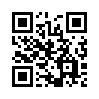     Google表單QR Code時間課程內容08:30報到09:00-10:00說明4/11-4/19馬來西亞國際交流賽心得與機器人足球賽注意事項11:00-12:00三軸全向輪控制與機構設計說明12:00-13:00休息13:00-14:00Compass電子羅盤應用實務操作14:00-15:00IRseeker紅外線接收器應用實務操作15:00-16:00藍芽通訊與機器人足球賽練習應用